Пресс-релиз внеочередного заседанияКомитета по профессиональной этике и независимости аудиторов Саморегулируемой организации аудиторов Ассоциации «Содружество»20 июня 2023 года в очной форме (дистанционно) состоялось внеочередное заседание комитета по профессиональной этике и независимости аудиторов СРО ААС (далее – Комитет).На заседании, помимо членов Комитета, присутствовал руководитель Аналитического центра СРО ААС Гришаев А.В.  и один аудитор - член СРО ААС.На заседании была произведена оценка безупречной деловой (профессиональной) репутации аудитора. Комитет рассмотрел вопрос соответствия одного аудитора требованиям к членству в части наличия безупречной деловой (профессиональной) репутации (далее- БДПР) в связи с   обнаруженным в отношении него свидетельством отсутствия БДПР. Аудитору Комитетом был выслан запрос о предоставлении пояснений и приглашение на заседание Комитета.Аудитор предоставил Комитету письменные пояснения и присутствовал на заседании Комитета. В отношении пояснений аудитора у Комитета возникли дополнительные вопросы и необходимость запросить дополнительные документы. В связи с этим, Комитет принял решение направить запрос аудитору ещё раз и повторно пригласить его на внеочередное заседание Комитета для рассмотрения данного вопроса.Также Комитетом было принято решение направить запрос письменных пояснений ещё одному аудитору, связанному с компанией, и также пригласить его на очередное заседание Комитета для рассмотрения данного вопроса.Комитетом было принято решение утвердить дату и время следующего внеочередного заседания на 22.06.2023г. в 10:00.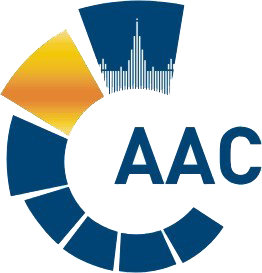 САМОРЕГУЛИРУЕМАЯ ОРГАНИЗАЦИЯ АУДИТОРОВ     АССОЦИАЦИЯ «СОДРУЖЕСТВО» 
член Международной Федерации Бухгалтеров (IFAC)(ОГРН 1097799010870, ИНН 7729440813, КПП 772901001) 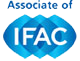 119192, г. Москва, Мичуринский проспект, дом 21, корпус 4. т: +7 (495) 734-22-22, ф: +7 (495) 734-04-22, www.sroaas.ru , info@sroaas.ru